Fylkesoversikt Norge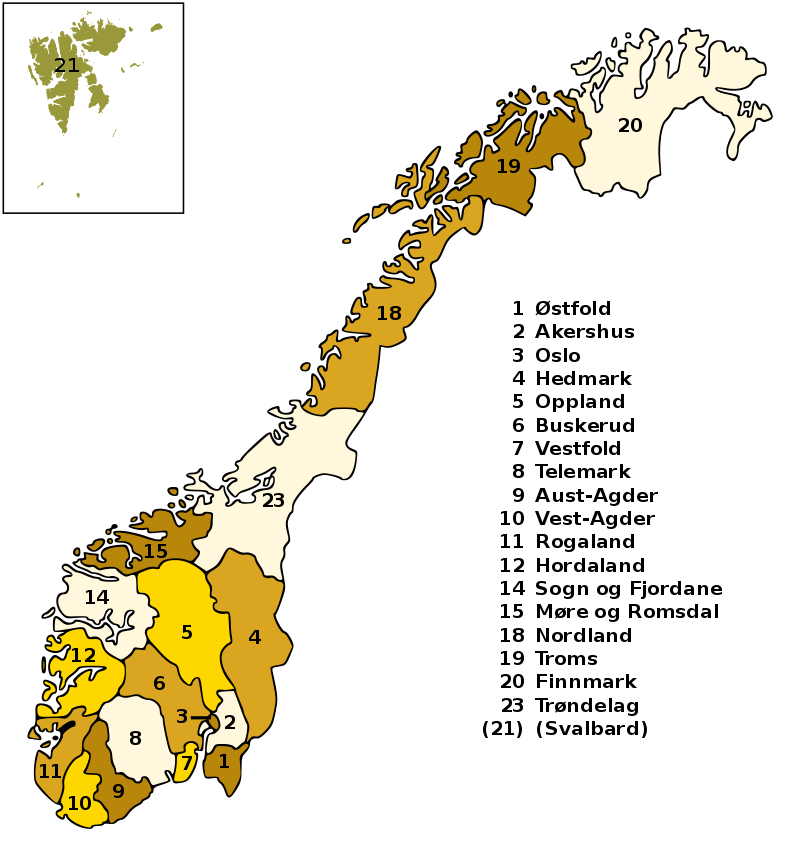 